Túrakód: F_Berek-4,4 /	Táv.: 4,4 /	Frissítve: 2020-12-19Túranév: Terepfutó / Berek-4,4 kmTeljesítménytúránk 2 résztávból áll. Teljesítése 3 ellenőrzőpont-igazolást igényel.A rajt és a cél ugyanott található. (A 4521-es út / Szegvári út/ 3-as km szelvényében, a Sáp-halommal szemben, a vasút túlsó oldalán, egy akácfán.)Kódja: Berek/1Elhelyezkedésének koordinátája: N46 36.516 E20 15.997Megközelítése a Szentest Szegvárral összekötő 4521-es út 2,93-as km szelvényében balra (NYDNY) kitérve, a 130-as vasútvonalon átkelve (itt célszerű leparkolni), vissza ÉÉNY- felé fordulva balról az első akácfán. (A tábla kissé a másik irányba néz, arról érkeznek a túrák.)(A túra navigációjának elsődleges anyaga a letölthető nyomvonal. Ennek használata, vagy helyismeret hiányában nem ajánlott elkezdeni a túrát! A leírás nem helyettesíti a nyomvonal használatát, csupán kiegészíti azt.) 1. résztáv: /Berek / 1 - Berek / 2/A rajt (Berek/1) QR-kód beolvasását követően D-re, a vasúti átjáró irányába induljunk! Elérve a földutak kereszteződését, jobbra (NY), és az itt „Y”-ban kettéágazó úton is a jobboldali ágban haladva menjünk a lejtős részre. Leérve, a nyomvonalat követve balra (DDNY), majd rögvest jobbra (NY) vezet a túra útvonala. Innen hosszabb szakaszon (1,7 km) azonos a követendő irány művelt területek és kaszáló mentén vezető földúton. Az emelkedőn feljutva, elérve a keresztező földutat jobbra (É), kissé odébb (200 m), balra (NY) kanyarodva, már meg is érkezünk a kereszteződéstől 100 m-re található ellenőrzőpontra (Berek/2). Ez a földút É-i oldalán, a csatornapartján, egy diófán található.2. résztáv: /Berek / 2 - Berek / 1/﻿Ellenőrzőpont igazolását követően visszafelé induljunk, a kereszteződéshez történő visszaérkezést követően se változtassunk irányunkon! Jobbunkon művelt terület, balunkon, a csatorna túlsó oldalán gyep. Elérve az erdősávot és a töltést, eleinte az alján, majd később a tetején vezet a túra útvonala.Amint visszaérünk az akácok között a vasúti töltésig, az úttól jobbra (DDK), már le is zárul a túra a Berek/1 pont elérésével.Ne felejtsük el, most is kezelnünk kell a teljesítésigazolást az általunk választott módon! Feldolgozták: Virág Olga, 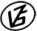 Tapasztalataidat, élményeidet őrömmel fogadjuk! 
(Fotó és videó anyagokat is várunk.)